Regulamin rekrutacji na kwalifikacyjne kursy zawodowe 
w Zespole Szkół Gastronomiczno-Spożywczych w Olsztynie 
na rok szkolny 2023/2024Podstawa prawnaUstawa z dnia 14 grudnia 2016 r. Prawo oświatowe (tekst jedn. Dz. U. z 2021 r. poz. 1082 z późn. zm.), zwanej dalej UstawąRozporządzenie Ministra Edukacji Narodowej z dnia 21 sierpnia 2019 r. w sprawie przeprowadzania postępowania rekrutacyjnego oraz postępowania uzupełniającego do publicznych przedszkoli, szkół, placówek i centrów (Dz. U. z 2019 r. poz. 1737)Rozdział 1.Postanowienia wstępne§ 1Zespół Szkół Gastronomiczno - Spożywczych w Olsztynie, zwany dalej Szkołą,  organizuje 
i prowadzi rekrutację na  kwalifikacyjne kursy zawodowe w roku szkolnym 2023/2024:SPC.01 Produkcja wyrobów cukierniczych (cukiernik)HGT.02 Przygotowanie i wydawanie dań (kucharz)  § 2Harmonogram rekrutacji:§3Kwalifikacyjne kursy zawodowe, zwane dalej kursami, prowadzone są 
w zakresie zawodów, w których kształci Szkoła, a także w zakresie obszarów kształcenia, do których są przypisane te zawody. Ukończenie kursu umożliwia przystąpienie do egzaminu potwierdzającego kwalifikacje zawodowe.§4Kształcenie na kwalifikacyjnych kursach zawodowych odbywa się bezpłatnie.Rozdział 2.Kryteria rekrutacji§5Zgodnie z przepisami wydanymi na podstawie art. 147 Ustawy rekrutacja na kwalifikacyjny kurs zawodowy odbywa się wg niżej wymienionych kryteriów:Na kwalifikacyjny kurs zawodowy prowadzony przez publiczną szkołę, publiczną placówkę lub publiczne centrum, o których mowa w art. 2 pkt 4 Ustawy, przyjmuje się kandydatów, którzy posiadają zaświadczenie lekarskie, o którym mowa w art. 134 ust. 1 pkt 2 Ustawy.W przypadku większej liczby kandydatów spełniających warunek, o którym mowa 
w ust. 1, niż liczba wolnych miejsc w publicznej szkole, publicznej placówce lub publicznym centrum, o których mowa w art. 2 pkt 4 Ustawy, na dany kwalifikacyjny kurs zawodowy, w pierwszym etapie postępowania rekrutacyjnego przyjmuje się kandydatów, którzy ukończyli szkołę ponadpodstawową przed ukończeniem 18. roku życia, a w następnej kolejności kandydatów, którzy nie posiadają żadnych kwalifikacji zawodowych.W przypadku większej liczby kandydatów spełniających kryterium, o którym mowa 
w ust. 2, niż liczba wolnych miejsc w publicznej szkole, publicznej placówce lub publicznym centrum, o których mowa w art. 2 pkt 4 Ustawy, na dany kwalifikacyjny kurs zawodowy lub jeżeli publiczna szkoła, publiczna placówka lub publiczne centrum, o których mowa w art. 2 pkt 4 Ustawy, nadal dysponują wolnymi miejscami na dany kwalifikacyjny kurs zawodowy, w drugim etapie postępowania rekrutacyjnego są brane pod uwagę łącznie:w przypadku kandydatów, o których mowa w przepisach wydanych na podstawie art. 36 ust. 16 Ustawy - kryteria, o których mowa w art. 131 ust. 2 Ustawy;w przypadku kandydata pełnoletniego - kryteria, o których mowa w art. 135 ust. 6 pkt 2 Ustawy;w przypadku kandydatów, którzy ukończyli szkołę ponadpodstawową przed ukończeniem 18. roku życia - kryteria, o których mowa w art. 131 ust. 2 Ustawy.Kryteria, o których mowa w ust. 3, mają jednakową wartość.W przypadku równorzędnych wyników uzyskanych na drugim etapie postępowania rekrutacyjnego lub jeżeli po zakończeniu tego etapu dana publiczna szkoła, publiczna placówka lub publiczne centrum, o których mowa w art. 2 pkt 4 Ustawy, nadal dysponują wolnymi miejscami na dany kwalifikacyjny kurs zawodowy, w trzecim etapie postępowania rekrutacyjnego przyjmuje się kandydatów według kolejności zgłoszeń.Organ prowadzący publiczną szkołę, publiczną placówkę lub publiczne centrum, 
o których mowa w art. 2 pkt 4 Ustawy, może przyjąć miejsce zamieszkania kandydata jako kryterium brane pod uwagę przed kryterium, o którym mowa w ust. 2.Przepisy ust. 1-6 nie mają zastosowania do postępowania rekrutacyjnego na kwalifikacyjne kursy zawodowe prowadzone przez publiczne szkoły, publiczne placówki i publiczne centra, o których mowa w art. 2 pkt 4 Ustawy, na zlecenie innych podmiotów.§6Kandydaci wypełniają wniosek o przyjęcie na kwalifikacyjny kurs zawodowy i składają go w sekretariacie szkoły. Do wniosku dołączają zaświadczenie lekarskie zawierające orzeczenie o braku przeciwwskazań zdrowotnych do podjęcia praktycznej nauki 
w danym zawodzie.W celu przeprowadzenia postępowania kwalifikacyjnego Dyrektor powołuje Komisję Rekrutacyjną na Kwalifikacyjne Kursy Zawodowe na rok szkolny 2023/2024.Z postępowania rekrutacyjnego Komisja Rekrutacyjna sporządza protokół. Po zakończeniu postępowania rekrutacyjnego Komisja sporządza listy kandydatów przyjętych i nieprzyjętych na kwalifikacyjny kurs zawodowy, które podaje do publicznej wiadomości poprzez umieszczenie w widocznym miejscu w siedzibie placówki. Listy zawierają imiona i nazwiska kandydatów uszeregowane w kolejności alfabetycznej.Dane osobowe kandydata nieprzyjętego są przechowywane przez okres jednego roku.Rozdział 3.Organizacja kursu§7Kurs prowadzony jest według programu nauczania uwzględniającego podstawę programową kształcenia w zawodzie, w zakresie jednej kwalifikacji.Minimalna liczba godzin kształcenia na kursie odpowiada 65% liczbie godzin kształcenia zawodowego określonego w podstawie programowej kształcenia 
w zawodzie. Liczba słuchaczy uczestniczących w kursie wynosi co najmniej 25.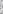 Kurs rozpoczyna się we wrześniu 2023 roku i kończy w listopadzie 2025 roku. Szkoła zastrzega sobie prawo do odwołania kursu przy niewystarczającej liczbie słuchaczy.§8Osoba, która podejmuje kształcenie na kursie i posiada:dyplom potwierdzający kwalifikacje zawodowe lub inny równorzędny;świadectwo uzyskania tytułu zawodowego, dyplom uzyskania tytułu mistrza lub inny równorzędny;świadectwo czeladnicze lub dyplom mistrzowski;świadectwo ukończenia szkoły prowadzącej kształcenie zawodowe;świadectwo ukończenia liceum profilowanego;świadectwo potwierdzające kwalifikacje w zawodzie;zaświadczenie o ukończeniu kwalifikacyjnego kursu zawodowego  jest zwalniana, na swój wniosek, z zajęć dotyczących odpowiednio treści kształcenia lub efektów kształcenia zrealizowanych w dotychczasowym procesie kształcenia.Decyzję w sprawie zwolnienia, o którym mowa w § 8 ust 1 podejmuje Dyrektor Szkoły lub osoba przez niego upoważniona.§9Zajęcia odbywają się zgodnie z harmonogramem zajęć.Harmonogram zajęć opracowuje Zespół ds. kwalifikacyjnych kursów zawodowych.Daty rozpoczęcia i zakończenia kursu ustala Dyrektor Szkoły lub osoba przez niego upoważniona. Przyjmuje się zasadę, że termin ten powinien być zharmonizowany 
z terminem przeprowadzania egzaminu potwierdzającego kwalifikację.§10Realizacja kursu przebiega zgodnie z programem nauczania kursu.Program nauczania zawiera elementy określone w odrębnych przepisach.Program nauczania kursu, opracowany przez Zespół ds. kwalifikacyjnych kursów zawodowych, dopuszcza do realizacji Dyrektor Szkoły.§11Wszystkie zajęcia odbywają się w budynku pracowni technologicznych Zespołu Szkół Gastronomiczno – Spożywczych przy ul. Wyszyńskiego 16 w Olsztynie. Część zajęć teoretycznych  realizowana jest z wykorzystaniem metod i technik kształcenia na odległość. Decyzję w tej sprawie, w szczególności wymiar godzin zajęć prowadzonych z wykorzystaniem metod i technik kształcenia na odległość, podejmuje Dyrektor Szkoły.§12Zajęcia odbywają się w formie stacjonarnej lub z wykorzystaniem metod 
i technik kształcenia na odległość.Zajęcia praktyczne i laboratoryjne są prowadzone wyłącznie stacjonarnie.Zajęcia odbywają się co 2 tygodnie przez 2 dni, a w uzasadnionych przypadkach co tydzień przez 2 dni.Lp.Rodzaj czynnościTerminTermin postępowania uzupełniającego 1.Składanie wniosków wraz 
z załącznikami22 maja-21czerwca 2023r. godz. 15.0024 lipca -3 sierpnia 2023r.godz. 15.002.Weryfikacja wniosków przez komisję rekrutacyjną do 13 lipca 2023r.do 10 sierpnia 2023r.3.Podanie do publicznej wiadomości listy kandydatów zakwalifikowanych 
i niezakwalifikowanychniniezakwlaikandydatów niezakwalifikowanych14 lipca 2023r.11 sierpnia 2023r.4.Przyjmowanie oświadczeń woli przyjęcia23 czerwca – 20 lipca 2023r.do 17 sierpnia 2023r.5.Podanie do publicznej wiadomości listy kandydatów przyjętych i  kandydatów  nieprzyjętych21 lipca 2023r.
do godz. 12.0018 sierpnia 2023r. do godz. 12.00